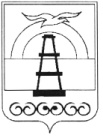 АДМИНИСТРАЦИЯ МУНИЦИПАЛЬНОГО ОБРАЗОВАНИЯ ГОРОДСКОЙ ОКРУГ «ОХИНСКИЙ»ПОСТАНОВЛЕНИЕот _________________	                                                                                       № __________г. ОхаО внесении изменений в постановление администрации муниципального образования городской округ «Охинский» от 28.11.2018 № 911 «Об установлении базовой месячной тарифной ставки рабочего первого разряда основной профессии на муниципальных унитарных предприятиях»В соответствии с Трудовым кодексом Российской Федерации от 30.12.2001 № 197-ФЗ, Федеральным законом от 14.11.2002 № 161-ФЗ «О государственных и муниципальных унитарных предприятиях», в целях реализации «Положения об условиях оплаты труда руководителей, их заместителей, главных бухгалтеров муниципальных унитарных предприятий муниципального образования городской округ «Охинский» при заключении с ними трудовых договоров», утвержденного постановлением администрации муниципального образования городской округ «Охинский» от 07.02.2018 № 59, руководствуясь статьей 42 Устава муниципального образования городской округ «Охинский»,ПОСТАНОВЛЯЮ:Внести в постановление администрации муниципального образования городской округ «Охинский» от 28.11.2018 № 911 «Об установлении базовой месячной тарифной ставки рабочего первого разряда основной профессии на муниципальных унитарных предприятиях» следующие изменения:В пункте 1 слова «5 575 с 01.01.2020» заменить словами «5 776 рублей с 01.01.2021».Настоящее постановление вступает в силу с 01.01.2021. Опубликовать постановление в газете «Сахалинский нефтяник» и разместить на официальном сайте администрации муниципального образования городской округ «Охинский» www.adm-okha.ru.4.  Контроль за исполнением настоящего постановления возложить на председателя комитета по управлению муниципальным имуществом и экономике муниципального образования городской округ «Охинский» А.А. Поземского.И.о. главы муниципального образования городской округ «Охинский»Н.А. Рычкова